แบบฟอร์มเสนอชื่อเข้าร่วมการสนทนากลุ่ม 
การติดตาม และประเมินผลการดำเนินงานของมหาวิทยาลัย และการปฏิบัติหน้าที่ของอธิการบดี 
ประจำปีงบประมาณ พ.ศ. 2564หน่วยงาน ............................................................ 	หมายเหตุ	1. สามารถดาวน์โหลดไฟล์ word ได้ที่เว็บไซต์สำนักงานสภามหาวิทยาลัย (www.council.su.ac.th) หัวข้อ การติดตาม และประเมินผลมหาวิทยาลัย และอธิการบดี หรือ QR-Code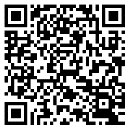 	2. ส่งรายชื่อให้สำนักงานสภามหาวิทยาลัย ภายในวันที่ 3 ธันวาคม 2564 พร้อมทั้งจัดส่งเป็น file word ที่ e-mail: council.su@gmail.comรายชื่อรายชื่อหมายเลขโทรศัพท์E-mail(1) ผู้อำนวยการหน่วยงานที่ขึ้นตรงต่ออธิการบดี(1) ผู้อำนวยการหน่วยงานที่ขึ้นตรงต่ออธิการบดี(1) ผู้อำนวยการหน่วยงานที่ขึ้นตรงต่ออธิการบดี(1) ผู้อำนวยการหน่วยงานที่ขึ้นตรงต่ออธิการบดี1.(2) ผู้แทนบุคลากรสายสนับสนุน (หน่วยงานที่ขึ้นตรงต่ออธิการบดี)(2) ผู้แทนบุคลากรสายสนับสนุน (หน่วยงานที่ขึ้นตรงต่ออธิการบดี)(2) ผู้แทนบุคลากรสายสนับสนุน (หน่วยงานที่ขึ้นตรงต่ออธิการบดี)(2) ผู้แทนบุคลากรสายสนับสนุน (หน่วยงานที่ขึ้นตรงต่ออธิการบดี)1.